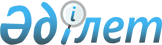 Об утверждении поправочных коэффициентов к базовым ставкам платы за земельные участки в городе Щучинске, поселке Бурабай и сельских населенных пунктах Бурабайского района
					
			Утративший силу
			
			
		
					Решение Бурабайского районного маслихата Акмолинской области от 21 ноября 2013 года № 5С-23/2. Зарегистрировано Департаментом юстиции Акмолинской области 12 декабря 2013 года № 3926. Утратило силу решением Бурабайского районного маслихата Акмолинской области от 24 мая 2019 года № 6С-43/5
      Сноска. Утратило силу решением Бурабайского районного маслихата Акмолинской области от 24.05.2019 № 6С-43/5 (вводится в действие со дня официального опубликования).

      Примечание РЦПИ.

      В тексте документа сохранена пунктуация и орфография оригинала.
      В соответствии со статьями 9, 11 Земельного Кодекса Республики Казахстан от 20 июня 2003 года, статьей 6 Закона Республики Казахстан от 23 января 2001 года "О местном государственном управлении и самоуправлении в Республике Казахстан" Бурабайский районный маслихат РЕШИЛ:
      1. Утвердить поправочные коэффициенты к базовым ставкам платы за земельные участки в городе Щучинске, поселке Бурабай и сельских населенных пунктах Бурабайского района согласно приложениям 1, 2, 3 к настоящему решению.
      2. Настоящее решение вступает в силу со дня государственной
      регистрации в Департаменте юстиции Акмолинской области и вводится в
      действие со дня официального опубликования.
      "СОГЛАСОВАНО" Поправочные коэффициенты к базовым ставкам платы за земельные участки в городе Щучинске Бурабайского района Поправочные коэффициенты к базовым ставкам платы за земельные участки в поселке Бурабай Бурабайского района
      Сноска. Приложение 2 с изменением, внесенным решением Бурабайского районного маслихата Акмолинской области от 11.06.2015 № 5С-43/2 (вводится в действие со дня официального опубликования). Поправочные коэффициенты к базовым ставкам платы за земельные участки в сельских населенных пунктах Бурабайского района
      Сноска. Приложение 3 - в редакции Бурабайского районного маслихата Акмолинской области от 19.11.2014 № 5С-36/16 (вводится в действие со дня официального опубликования); с изменениями, внесенными решением Бурабайского районного маслихата Акмолинской области от 11.06.2015 № 5С-43/2 (вводится в действие со дня официального опубликования).
					© 2012. РГП на ПХВ «Институт законодательства и правовой информации Республики Казахстан» Министерства юстиции Республики Казахстан
				
      Председатель XXIII (внеочередной)
сессии районного маслихата,
Секретарь районного маслихата

У.Бейсенов

      Аким Бурабайского района

Н.Нуркенов
Приложение 1
к решению Бурабайского
районного маслихата
от 21 ноября 2013
года № 5С-23/2
№ зоны
Поправочный коэффициент к базовым ставкам платы
I
1,9
II
1,6
III
1,4
IV
1,5
V
1,3
VI
1,5
VII
1,4
VIII
1,5
IX
1,6
X
1,3
XI
2,0
XII
1,4
ХIII
1,1
ХIV
1,4
ХV
1,1Приложение 2
к решению Бурабайского
районного маслихата
от 21 ноября 2013
года № 5С-23/2
№ зоны
Поправочный коэффициент к базовым ставкам платы
Название населенных пунктов входящих в зону
Название населенных пунктов входящих в зону
1
2
3
3
І
2,0
01-177-014/015/038
поселок Бурабай
І
2,0
01-177-015
село Окжетпес (поселок Бурабай)
І
2,0
01-177-030
Земли оздоровительного и рекреационного назначения
2,0
среднее значение по зоне
среднее значение по зоне
ІІ
1,7
01-177-037
село Сарыбулак (поселок Бурабай)
1,7
среднее значение по зоне
среднее значение по зонеПриложение 3
к решению Бурабайского
районного маслихата
от 21 ноября 2013
года № 5С-23/2
№ зоны
Поправочный коэффициент к базовым ставкам платы
Название сельских населенных пунктов входящих в зону (по сельским округам)
Название сельских населенных пунктов входящих в зону (по сельским округам)
1
2
3
3
І
2,0
01-171-002
село Кенесары

(Кенесаринский сельский округ)
І
1,8
01-171-010, 041
село Катарколь

(Катаркольский сельский округ)
І
1,8
01-171-011
село Атамекен

(сельский округ Атамекен)
І
1,8
01-171-004, 042
село Зеленый Бор

(Зеленоборский сельский округ)
І
1,6
01-171-012
село Урумкай

(Урумкайский сельский округ)
І
1,6
01-171-008
село Златополье

(Златопольский сельский округ)
1,76
среднее значение по зоне
среднее значение по зоне
ІІ
1,5
01-171-001
село Кызылагаш

(Абылайханский сельский округ)
ІІ
1,5
01-171-011
село Жасыл

(сельский округ Атамекен)
ІІ
1,4
01-171-003
село Акылбай

(Абылайханский сельский округ)
ІІ
1,4
01-171-003
село Озерное

(Абылайханский сельский округ)
ІІ
1,4
01-171-015
село Успеноюрьевка

(Успеноюрьевский сельский округ)
ІІ
1,4
01-171-007
село Баянбай

(Кенесаринский сельский округ)
ІІ
1,4
01-171-011
село Каражар

(сельский округ Атамекен)
ІІ
1,3
01-171-015
село Клинцы

(Успеноюрьевский сельский округ)
ІІ
1,3
01-171-009
село Карашилик

(Урумкайский сельский округ)
ІІ
1,2
01-171-011
село Жанажол

(сельский округ Атамекен)
ІІ
1,2
01-171-009
село Красный кордон

(Урумкайский сельский округ)
ІІ
1,2
01-171-011
село Жаркайын

(сельский округ Атамекен)
ІІ
1,2
01-171-010
село Ключевое

(Катаркольский сельский округ)
ІІ
1,2
01-171-004
село Молбаза

(Зеленоборский сельский округ)
ІІ
1,2
01-171-008
село Савинка

(Златопольский сельский округ)
ІІ
1,2
01-171-014
село Веденовка

(Веденовский сельский округ)
1,31
среднее значение по зоне
среднее значение по зоне
ІІІ
1,1
01-171-008
село Сотниковка

(Златопольский сельский округ)
ІІІ
1,1
01-171-010
село Вишневое

(Катаркольский сельский округ)
ІІІ
1,1
01-171-010
село Сосновка 

(Катаркольский сельский округ)
ІІІ
1,1
01-171-011
село Шиели

(сельский округ Атамекен)
ІІІ
1,1
01-171-005
село Наурызбай батыра
ІІІ
1,1
01-171-012
село Дмитриевка

(Урумкайский сельский округ)
ІІІ
1,1
01-171-009
село Корнекты

(Урумкайский сельский округ)
ІІІ
1,0
01-171-004
село Кымызынай

(Зеленоборский сельский округ)
ІІІ
1,0
01-171-006
село Жанаталап 

(Зеленоборский сельский округ)
ІІІ
1,0
01-171-007
село Брусиловка

(Кенесаринский сельский округ)
ІІІ
0,9
01-171-001
село Новый Карабаур

(Абылайханский сельский округ)
ІІІ
0,9
01-171-015
село Ульгиалган

(Успеноюрьевский сельский округ)
ІІІ
0,9
01-171-013
село Первомайское

(Златопольский сельский округ)
ІІІ
0,9
01-171-013
село Лесной хутор

(Златопольский сельский округ)
ІІІ
0,9
01-171-013
село Тулькули

(Златопольский сельский округ)
ІІІ
0,9
01-171-006
село Мадениет

(Зеленоборский сельский округ)
ІІІ
0,9
01-171-012
село Кульстан

(Урумкайский сельский округ)
ІІІ
0,9
01-171-012
село Ынталы

(Урумкайский сельский округ)
ІІІ
0,9
01-171-012
село Киндыккарагай

(Урумкайский сельский округ)
0,98
среднее значение по зоне
среднее значение по зоне
IV
0,8
01-171-016
село Райгородок

(Успеноюрьевский сельский округ)
IV
0,8
01-171-016
село Николаевка

(Успеноюрьевский сельский округ)
IV
0,8
01-171-013
село Новоандреевка

(Златопольский сельский округ)
IV
0,7
01-171-015
село Карагай

(Успеноюрьевский сельский округ)
IV
0,6
01-171-014
село Жанатуган

(Веденовский сельский округ)
IV
0,6
01-171-016
село Карабулак

(Веденовский сельский округ)
0,71
среднее значение по зоне
среднее значение по зоне
V
0,5
01-171-014
село Федосеевка

(Веденовский сельский округ)
V
0,5
среднее значение по зоне
среднее значение по зоне